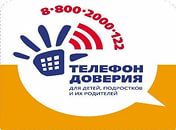 Дорогие ведущие  Всероссийского урока «Время доверять»!Благодарим Вас за участие в нашем проекте и просим  ответить на несколько вопросов анкеты.Обращаем Ваше внимание на то, что анкеты анонимные, ответьте, пожалуйста, на них максимально искренне.       Школа_МБОУ СОШ №73 им. А.Ф.Чернонога  Дата заполнения 18.09.2015Проводили ли Вы раньше занятия, посвященные Детскому телефону доверия?   Да, проводилV Нет, не проводилаСчитаете ли Вы данное занятие полезным для подростков?V Да (напишите, почему В настоящее время детям нужна психологическая поддержка, помощь в трудных ситуациях и когда им неоткуда ее получить или страшно, то анонимный звонок и будет «спасательным кругом». Нет (напишите, почему?)____________________________________________________________________________________________________________________________________________Какое из упражнений, на ваш взгляд, вызвало наибольший интерес у участников?«Да, Нет, Не знаю»V «Свеча доверия»\ «Слепой и поводырь»\ Другое_____V Просмотр видеороликов и обсуждениеИнформационный блокV Просмотр видеосюжета об акции «Я доверяю»Как Вы считаете, достигнуты ли цели урока?Да (напишите, почему детям доведена информация о номере доверия, о анонимности звонка и в каких ситуациях возможна психологическая поддекаржка.Нет (напишите, почему?)______________________________________________________________________________________________________________________________________Посоветуете ли Вы провести урок «Время доверять» своим коллегам из других классов/школ?Да , я считаю, что этот урок необходимо провести во всех параллелях школы.Нет (напишите, почему?) ____________________________________________________________________________________________________________________________________________Считаете ли Вы деятельность службы Детского телефона доверия необходимой? ДаНет (напишите, почему?) __________________________________________________________________________________________________________________________________________________Спасибо за участие!